St. George’s University School of Veterinary MedicineApplication for the SGUSVM Island Veterinary Scholars Program (IVSP)Summer 2017Website: http://www.sgu.edu/school-of-veterinary-medicine/ivsp/ 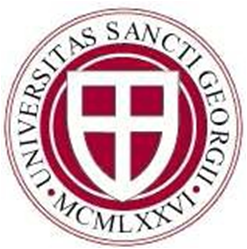 	Deadlines:							Checklist for application:	Apply for IVSP (E-mail to kgibson@sgu.edu)				Cover page completed	by February 10, 2017									Student letter of intent provided	Provide signed Scholar/Mentor contract					Student research project summary provided	before May 15, 2017											Student curriculum vitae provided	Start IVSP	May 15, 2017							Student transcript provided	Attend IVSP Poster Day						 Scholar/Mentor contract signed	September, 2017							     (upon acceptance into the program)Part A: Cover PageStudent Information:Name (Last, First, Middle):      Degree(s):      Term of Veterinary School: Previous Undergraduate/Graduate Institution(s):      E-mail:      						Phone:      Current Cumulative GPA:      				Undergraduate Cumulative GPA:      Mentor Information:Name (Last, First, Middle):      Degree(s):      Position at SGU:      Department:      E-mail:      						Phone:      Title of Research Project:IACUC/IRB Required? IACUC/IRB Number:      Applicant Name (Last, First, Middle):      IVSP ApplicationSummer 2017Part B: Student Letter of IntentUsing the space given, provide a letter of intent outlining your career goals, reasons for interest in research and expectations for the summer research program. Limit your response to 2500 characters (including spaces). It is recommended to type the information in a separate document, then copy and paste it into this form.Applicant Name (Last, First, Middle):      IVSP ApplicationSummer 2017Part C: Student Research Project SummaryUsing the space given, provide a concise summary of your proposed IVSP research project, or (if no identified mentor) of a research project of interest to you. Limit your summary to 1 page maximum. It is recommended to type the information in a separate document, then copy and paste it into this form.Applicant Name (Last, First, Middle):      IVSP ApplicationSummer 2017Part D: Student Curriculum VitaeUsing the space given, or a separate attachment, provide your curriculum vitae. Limit your curriculum vitae to 2 pages maximum. It is recommended to type the information in a separate document, then copy and paste it into this form.Applicant Name (Last, First, Middle):      IVSP ApplicationSummer 2017Part D: Student Curriculum Vitae (Continued)Using the space given, or a separate attachment, provide your curriculum vitae. Limit your curriculum vitae to 2 pages maximum. It is recommended to type the information in a separate document, then copy and paste it into this form.Applicant Name (Last, First, Middle):      IVSP ApplicationSummer 2017Part E: Student TranscriptScan and submit as an attachment, or submit as a hard copy a current transcript. A non-official copy is acceptable. If you are a term 1 student (SGUSVM), please supply a scanned or hard copy of your undergraduate transcript. Part F: Mentor Letter of Support (OPTIONAL, not necessary if no identified mentor)Using the space given, or a separate attachment, provide a letter of support for your applicant. Make sure to include the following: (1) confirmation that you have met and discussed the proposed the research project with the applicant; (2) verification that you have the necessary funding, supplies, IACUC/IRB documentation etc. required to perform the summer research; and (3) a statement affirming that you will provide instruction and guidance for the applicant throughout the entire duration of your summer research project. Limit your response to 2500 characters (including spaces). It is recommended to type the information in a separate document, then copy and paste it into this form. Applicant Name (Last, First, Middle):      IVSP ApplicationSummer 2017Part G: Scholar/Mentor Contract (to be completed before May 15, 2017)After acceptance into the program and before commencement of the IVSP, the following contract must be filled out, signed and the original copy provided to the program’s director (Dr. Kathryn Gibson).I, (IVSP scholar’s printed name) _________________________________________________ agree to the terms stipulated by the IVSP.I have met and discussed the proposed research with my mentor. 		(Initials) __________I will participate in all required IVSP activities, starting May 15, 2017.		(Initials) __________I will participate in IVSP Poster Day.						(Initials) __________If still on-island in Fall term, 2017, I will participate in SGU Research Day.	(Initials) __________I give permission for pictures taken of me during IVSP activities to be used				on the IVSP website and other IVSP advertisements and reports.			(Initials) __________Signature of Scholar	 _______________________________________________________________________		Date	__________________________________I, (Mentor’s printed name)  _________________________________________________ agree to the terms stipulated by the IVSP.I have met and discussed the proposed research with my scholar. 		(Initials) __________I will provide supervision for my scholar throughout the duration of the research project.								(Initials) __________I have the funds, resources and appropriate IACUC/IRB.				(Initials) __________I will ensure that my scholar fulfills all requirements of the program.		(Initials) __________I will review my scholar’s research progress at least every week.			(Initials) __________I give permission for pictures taken of me during IVSP activities to be used				on the IVSP website and other IVSP advertisements and reports.			(Initials) __________Signature of Mentor	 _______________________________________________________________________		Date	__________________________________